FAPERJ Nota 10 – 2022/1: Formulário de Inscrição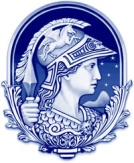 Universidade Federal do Rio de Janeiro Pós-graduação em Química Biológica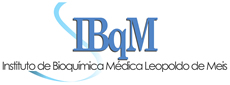 InformaçõesInformaçõesInformaçõesInformaçõesAluno(a):XXXXXXXXXXXXXXXXXXXXXXXXXXXXXXXXXXXXXXXXXXXXXXXXXXXXXXXXXXXXXXXNível:Mestrado (    )             Doutorado  (    )Mestrado (    )             Doutorado  (    )Mestrado (    )             Doutorado  (    )Área de Concentração:Química Biológica  (    )             Educação, Difusão e Gestão em Biociências  (    )Química Biológica  (    )             Educação, Difusão e Gestão em Biociências  (    )Química Biológica  (    )             Educação, Difusão e Gestão em Biociências  (    )E-mail Bioqmed:XXXXXXXXXXXXXX@bioqmed.ufrj.brXXXXXXXXXXXXXX@bioqmed.ufrj.brXXXXXXXXXXXXXX@bioqmed.ufrj.brIngresso no atual curso de pós-graduação (mês e ano):Ingresso no atual curso de pós-graduação (mês e ano):Ingresso no atual curso de pós-graduação (mês e ano):XX/XXXXOrientador(a):XXXXXXXXXXXXXXXXXXXXXXXXXXXXXXXXXXXXXXXXXXXXXXXXXXXXXXXXXXXXXXXMatrícula FAPERJ do(a) Aluno(a):Matrícula FAPERJ do(a) Aluno(a):XXXXXXXXXXXXXXXXXXXXXXXXXXXXXXXXXXXXXXXXXXMatrícula FAPERJ do(a) Orientador(a):Matrícula FAPERJ do(a) Orientador(a):XXXXXXXXXXXXXXXXXXXXXXXXXXXXXXXXXXXXXXXXXX